Symbolrelaterad utbildning: Symbolpedagog.Jobbar med: Familjebehandlare på ett HVB-hemE-post: camilla.w.sand@telia.comTelefon: 0709-29 73 87
Vilket var ditt första möte med symbolvärlden?Jag har nog alltid tänkt i bilder och symboler. Sagor och berättelser har jag älskat sedan jag var liten. Men det var skrivandet som blev min ingång. Dagböcker, dikter och egna sagor är mitt första medvetna möte med symbolvärlden.Hur använder jag symboler idag?Jag målar en del. Sen använder jag medvetet till exempel halsband och kläder för att ”ladda” mig själv på olika sätt. Jag planerar nu för mitt första barnbarns namngivningsceremoni. Så visst använder jag symboler i mitt liv, både i stort och smått.I mitt arbete använder jag exempelvis symbolmålning med barn i barnsamtal. Jag kan dela ut en styrkesten. Uppmuntra till dagboksskrivande och försöka hjälpa dem att rensa sitt inre och hitta svar hos sig själva. Och så kan jag sätta på musik och locka till sång och dans. Allt för att ge själen en möjlighet att fylla på ny energi.Vilka är mina favoriter bland de symboliska uttrycken?Sagor och berättelser är det som ligger mig närmast. Jag älskar korta berättelser som i all sin enkelhet ger så många associationer och svar. Som ger mig ledtrådar på hur jag vill gå visare. Och fyller mig med styrkan att vandra vidareMånadens medlem – juli 2013Camilla Sand, ÖstersundSymbolföreningen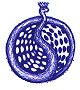 Terapi och Pedagogik